La pobreza infantil: Un clamor a la responsabilidad colectivaLas últimas cifras de la pobreza en nuestro país son estremecedoras; y cuando los datos se focalizan en la población pediátrica el impacto resulta desgarrador: 6 de cada 10 niños y adolescentes son pobres. Esto implica que hay algo más de 8 millones de chicos con alguna privación de mayor o menor magnitud: una verdadera tragedia social, un indignante e injusto escenario que nos golpea y que nos interpela. Una pobreza con rango multidimensional: no hablamos sólo de indicadores económicos, sino de condiciones sanitarias, educativas, culturales, ambientales, emocionales y otros tantos aspectos que se suman para conformar una mezcla explosiva que ataca, tortura y lesiona el presente y el porvenir de la infancia. Porque detrás de esos números hay personas que carecen de derechos básicos, almas que miran la vida con ojos de necesidades insatisfechas y de futuro incierto. Niños y niñas que no pueden manifestarse pública y masivamente para reclamar y exigir, sino que se aceptan como normal y natural una realidad que no debería ser. Ellos tienen un potencial enorme, son semillas que esperan dar frutos; pero difícilmente podrán concretar todo su proyecto humano sin esa dosis indispensable de respeto y consideración social que les dé la prioridad que merecen. Se trata de una pobreza espiralada que genera más pobres: cuando la carencia nutricional afecta el desarrollo intelectual, cuando la salud está menoscabada por el entorno habitacional, cuando la educación no alcanza, cuando la distancia entre el deseo y la posibilidad es cada vez más larga, surge la frustración, la impotencia, la desesperanza, la resignación y la autocondena. Luchar contra el sistema termina siendo una batalla perdida, una aventura inútil. Se abre así una grieta catastrófica, un abismo profundo sin puentes para poderlo cruzar.Pero hay una cuestión fundamental que tener en cuenta: la pobreza se magnifica cuando se está en soledad, cuando se percibe el abandono y la postergación. Porque es doblemente pobre el excluido de la sociedad, el que a nadie importa, el que no encuentra una mano que lo levante y le enseñe a andar. La indiferencia social es la mayor de las crisis humanitarias, porque despersonaliza y pisotea la dignidad de la gente. Quien encuentra un salvavidas donde aferrarse puede romper ese círculo perverso cambiando la fatalidad de su destino; y cuán importante resulta esa mano salvadora para los niños y niñas.  Ellos sueñan con un ángel de la guarda y nos miran como tales.Todos tenemos una cuota de responsabilidad en este “rescate de la niñez”. Y nosotros como pediatras tenemos un compromiso sagrado no sólo de atención y cuidado médico, sino de cercanía y acompañamiento. Por ello desde nuestra Sociedad Argentina de Pediatría Córdoba queremos promover un ámbito de debate y de decisiones, un Foro Multisectorial que integre a distintos actores sociales (gobierno, legisladores, organizaciones civiles, docentes, pediatras, etc.) a fin de buscar y definir soluciones, sean coyunturales o definitivas, que apunten a revertir la situación actual.Aún hay esperanza: los niños todavía ríen, juegan, corren, a pesar de sus castigadas y desfavorables circunstancias. Ellos nos están buscando. Tenemos el deber y la oportunidad de salir a su encuentro.                                                                                                                      Comisión Directiva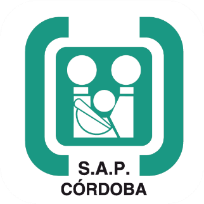 Sociedad Argentina de PediatríaCórdoba“Por la salud plena de niños, niñas y adolescentes”